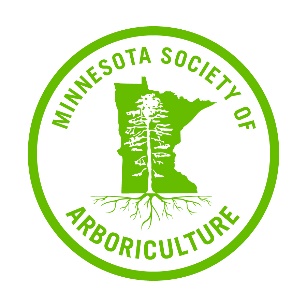 2022-2023 Board ScheduleThe MSA Executive Committee meets the first Thursday of every month from 8:00 – 10:00 am, with the exception of the Annual MSA Board Meeting in February highlighted below. The meeting dates and locations are subject to change based on holidays, events, and needs of the board.DateTimeLocationExecutive Committee MeetingJanuary 5, 20238:00 am – 10:00 amVirtually – Google MeetsAnnual MSA Board MeetingFebruary 2, 20238:00 am – 12:00 pmIn person, site TBDExecutive Committee MeetingMarch 2, 20238:00 am – 10:00 amVirtually – Google MeetsExecutive Committee MeetingApril 6, 20238:00 am – 10:00 amVirtually – Google MeetsExecutive Committee MeetingMay 4, 20238:00 am – 10:00 amVirtually – Google MeetsExecutive Committee MeetingJune 1, 20238:00 am – 10:00 amVirtually – Google MeetsExecutive Committee MeetingJuly 6, 20238:00 am – 10:00 amVirtually – Google MeetsExecutive Committee MeetingAugust 3, 20238:00 am – 10:00 amVirtually – Google MeetsExecutive Committee MeetingSeptember 7, 20238:00 am – 10:00 amVirtually – Google MeetsExecutive Committee MeetingOctober 5, 20238:00 am – 10:00 amVirtually – Google MeetsExecutive Committee MeetingNovember 2, 20238:00 am – 10:00 amVirtually – Google MeetsExecutive Committee MeetingDecember 7, 20238:00 am – 10:00 amVirtually – Google Meets